http://www.eurekaselect.com/146850/article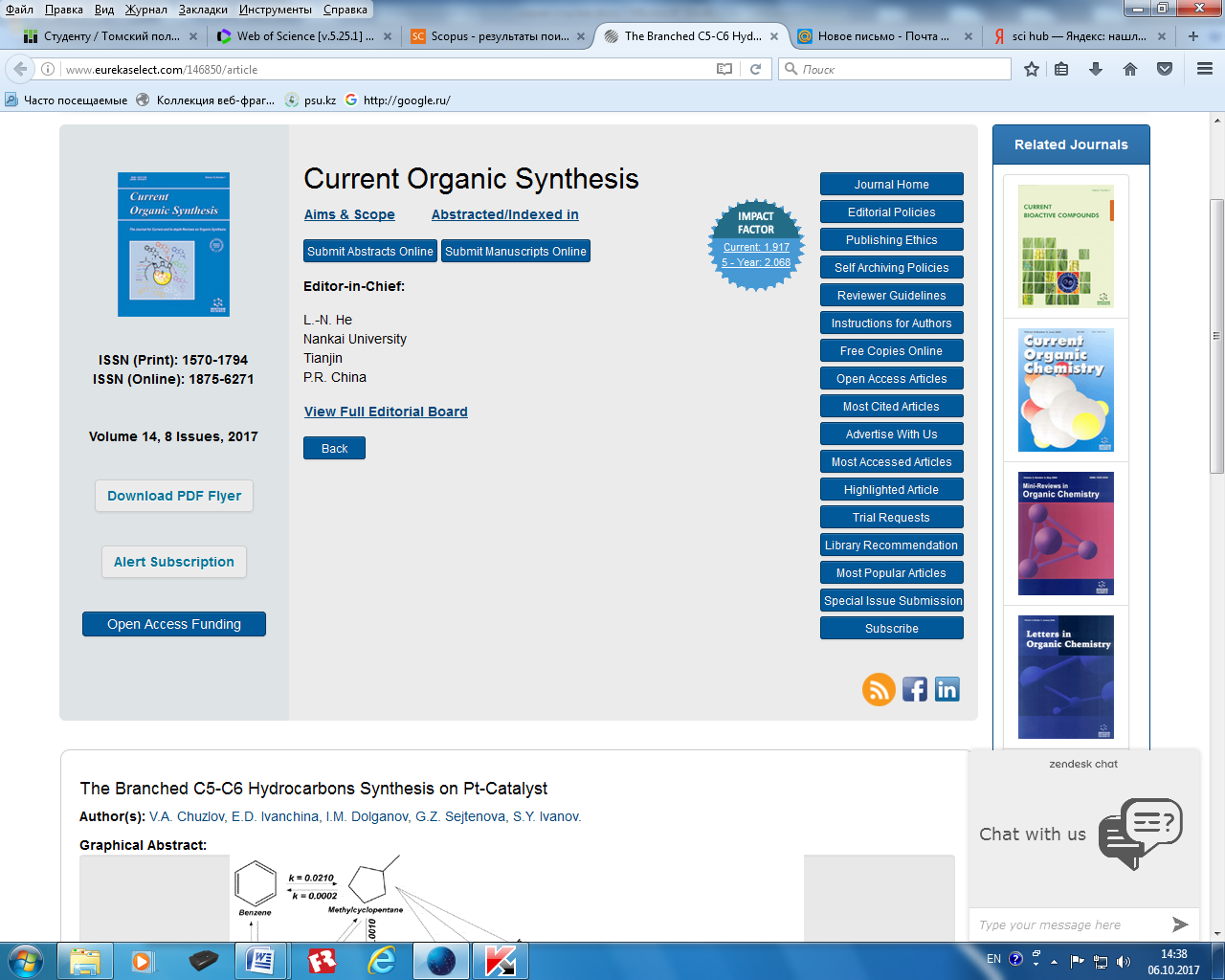 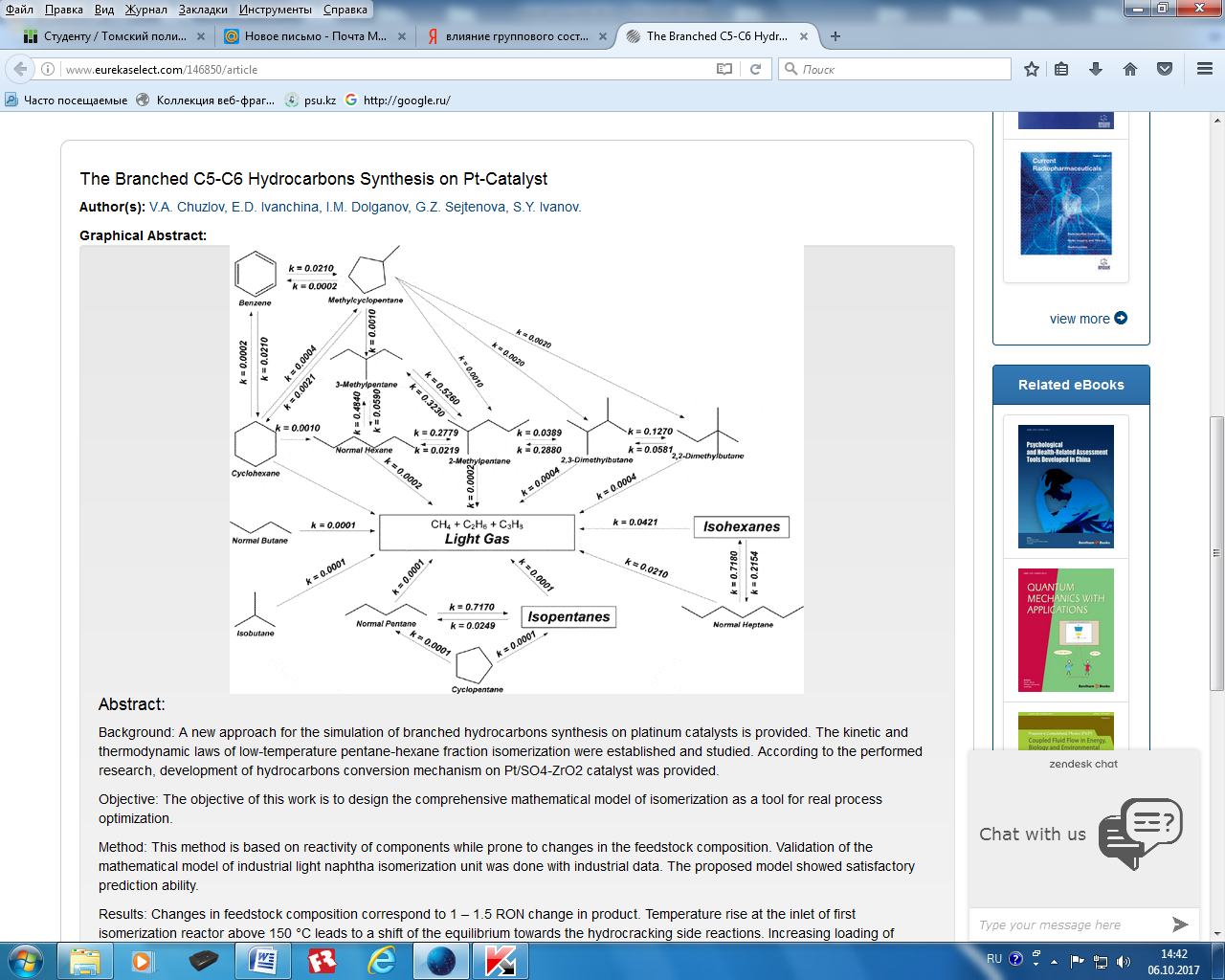 